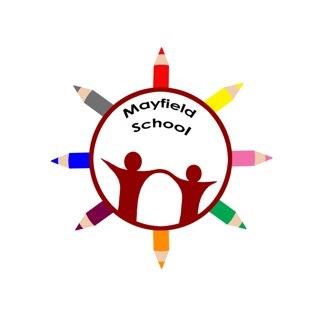 	Social and Emotional Development and Wellbeing Curriculum Map- Overview KS1- KS5 2020-21Throughout the year and across all key themes, Milestones and learning opportunities.Character Education: All learners will be encouraged to develop different aspects of their character including independence, creativity, resilience, determination and confidence. We view good character as the foundation of improved behaviour, improved attainment and flourishing societies. Character education is central to our school ethos and culture and underpins our curriculum offer and school wide positive behaviour support systems.Transitions: Learners will consistently be encouraged to understand and effectively prepare for any changes and transitions linked to daily structures and routines, transitions between sessions, classes, year groups, phases, etc.KS1 2 Year Rolling ProgrammeKS 24 Year Rolling ProgrammeKS33 Year Rolling ProgrammeKS 42 Year Rolling ProgrammeKS 53 Year Rolling ProgrammeTermAutumn Spring Summer Core ThemesHealth & WellbeingRelationshipsLiving in the Wider WorldKEY STAGE 1 Topics (2 Year Rolling Programme)KEY STAGE 1 Topics (2 Year Rolling Programme)KEY STAGE 1 Topics (2 Year Rolling Programme)KEY STAGE 1 Topics (2 Year Rolling Programme)KEY STAGE 1 Topics (2 Year Rolling Programme)KEY STAGE 1 Topics (2 Year Rolling Programme)KEY STAGE 1 Topics (2 Year Rolling Programme)KEY STAGE 1 Topics (2 Year Rolling Programme)KEY STAGE 1 Topics (2 Year Rolling Programme)Key Stage 1YEAR 1Autumn 1What makes me Unique and Special Spring 1Me and my friendsSummer 1Belonging and Keeping safe at school Key Stage 1YEAR 1Autumn 2My body and Personal Care Spring 2Me and My family  Summer 2Belonging and Keeping safe at Home Key Stage 1YEAR 2Autumn 11 1Physical Health and Fitness: Looking after my body Spring 1Special People in my LifeSummer 1Belonging and Keeping safe in the local communityKey Stage 1YEAR 2Autumn 2Emotions and Feelings Spring 2 Understanding and appreciating Respectful Relationships Summer 2Belonging and Keeping safe in the wider community KEY STAGE 2 Topics (4 year rolling programme)KEY STAGE 2 Topics (4 year rolling programme)KEY STAGE 2 Topics (4 year rolling programme)KEY STAGE 2 Topics (4 year rolling programme)KEY STAGE 2 Topics (4 year rolling programme)KEY STAGE 2 Topics (4 year rolling programme)KEY STAGE 2 Topics (4 year rolling programme)KEY STAGE 2 Topics (4 year rolling programme)KEY STAGE 2 Topics (4 year rolling programme)Key Stage  2YEAR 1Autumn 1Manners and CourtesySpring 1Secrets and Surprises Summer 1Being an Active CitizenKey Stage  2YEAR 1Autumn 2Being Myself: Personal Identity and knowing own Qualities Spring 2Appropriate and Inappropriate Touch Summer 2Life in Modern Britain Key Stage  2YEAR 2Autumn 1Mental Wellbeing & Emotional WellbeingSpring 1How our behaviour and actions affect other peopleSummer 1Respecting Rights Key Stage  2YEAR 2Autumn 2Healthy Body & Healthy MindSpring 2Celebrating Differences: Similarities and differences between people Summer 2Respecting and Protecting the EnvironmentKey Stage  2Year 3 Autumn 1Leisure Time & HobbiesSpring 1Challenging Stereotypes and discriminationSummer 11Being a Global Citizen: Making a difference in the worldKey Stage  2Year 3 Autumn 2Coping with Change, Taking Responsibility and New BeginningsSpring 2Online Relationships Summer 2World of Work: Jobs in our school communityKey Stage  2Year 4 Autumn 1 Puberty: Growing up and ChangingSpring 1Bullying including CyberbullyingSummer 1World of Work: Jobs in the local CommunityYear 4 Autumn 2 Puberty: The Cycle of LifeSpring 2Friendships and Managing peer pressureSummer 2Goals and AspirationsKEY STAGE 3 Topics ( 3  Year rolling programme)KEY STAGE 3 Topics ( 3  Year rolling programme)KEY STAGE 3 Topics ( 3  Year rolling programme)KEY STAGE 3 Topics ( 3  Year rolling programme)KEY STAGE 3 Topics ( 3  Year rolling programme)KEY STAGE 3 Topics ( 3  Year rolling programme)KEY STAGE 3 Topics ( 3  Year rolling programme)KEY STAGE 3 Topics ( 3  Year rolling programme)KEY STAGE 3 Topics ( 3  Year rolling programme)Key Stage 3Year 1Autumn 1Self-Image and Body ImageSpring 1Relationships and Marriage including attractionSummer 1Learning and Employability Skills Key Stage 3Year 1Autumn 2Healthy Lifestyles Spring 2Relationships: ConsentSummer 2Work and Career Key Stage 3Year 2Autumn 1Keeping Healthy: Drugs, Alcohol, tobacco, caffeine and ‘energy drinks’Spring 1 Public and Private Summer 1Enterprise Key Stage 3Year 2Autumn 2Keeping safe in different situations & responding in emergenciesSpring 2Relationship Values /Communication in RelationshipsSummer 2Money & Budget ManagementKey Stage 3Year 3Autumn 1Social InfluencesSpring 1Forming and Maintaining respectful relationships Summer 1Employment Rights and ResponsibilitiesYear 3Autumn 2 Health- related decisionsSpring 2Long term relationships and parenthoodSummer 2Choices and Pathways: Next StepsKEY STAGE 4 & 5 Topics- 2& 3 Year Rolling Programmes ( ‘Living in the Wider World’ themes are included in the ‘Independent Living’, ‘Work Experience’ and  PSD Subject Maps)KEY STAGE 4 & 5 Topics- 2& 3 Year Rolling Programmes ( ‘Living in the Wider World’ themes are included in the ‘Independent Living’, ‘Work Experience’ and  PSD Subject Maps)KEY STAGE 4 & 5 Topics- 2& 3 Year Rolling Programmes ( ‘Living in the Wider World’ themes are included in the ‘Independent Living’, ‘Work Experience’ and  PSD Subject Maps)KEY STAGE 4 & 5 Topics- 2& 3 Year Rolling Programmes ( ‘Living in the Wider World’ themes are included in the ‘Independent Living’, ‘Work Experience’ and  PSD Subject Maps)KEY STAGE 4 & 5 Topics- 2& 3 Year Rolling Programmes ( ‘Living in the Wider World’ themes are included in the ‘Independent Living’, ‘Work Experience’ and  PSD Subject Maps)KEY STAGE 4 & 5 Topics- 2& 3 Year Rolling Programmes ( ‘Living in the Wider World’ themes are included in the ‘Independent Living’, ‘Work Experience’ and  PSD Subject Maps)KEY STAGE 4 & 5 Topics- 2& 3 Year Rolling Programmes ( ‘Living in the Wider World’ themes are included in the ‘Independent Living’, ‘Work Experience’ and  PSD Subject Maps)KEY STAGE 4 & 5 Topics- 2& 3 Year Rolling Programmes ( ‘Living in the Wider World’ themes are included in the ‘Independent Living’, ‘Work Experience’ and  PSD Subject Maps)KEY STAGE 4 & 5 Topics- 2& 3 Year Rolling Programmes ( ‘Living in the Wider World’ themes are included in the ‘Independent Living’, ‘Work Experience’ and  PSD Subject Maps)Autumn- HealthSpring-RelationshipsSummer- Sex EducationKey stage 4Year 1 Autumn 1The impact of puberty on health and wellbeing Spring 2Friendships and healthy relationships (including working relationships)Summer 1Intimate and other committed relationshipsKey stage 4Year 1 Autumn 2How to support own health and wellbeing, including first aidSpring 2How healthy relationships can benefit mental wellbeing and self-respectSummer 2Intimate and other committed relationshipsKey stage 4Year 2Autumn 1The benefits of sufficient sleep, good nutrition and strategies for building resilience Spring 1/2Developing resilience and character in pupils Summer 1/2Contraception, Pregnancy and ParenthoodKey stage 4Year 2Autumn 2 How outward facing activities (e.g. volunteering) are beneficial for wellbeing Spring 2Developing resilience and character in pupils Summer 1/2Contraception, Pregnancy and ParenthoodKey Stage 5Year 1 Autumn 1/2Signs of Loneliness and IsolationMental and physical health conditions, drugs, alcohol, including first aid (Focus Group)Eating disordersSpring 1/2Acceptable and unacceptable behaviour in relationships Summer 1/2Safer sex and sexual health Facts and the law about sex, sexuality (including sexual orientation), sexual health, gender identity, LGBTQ and homophobiaYear 2Autumn 1/2The impact of time spent online, the positive aspects of online support and how to negotiate social media, online forums and gamingSpring 1/2How to identify when relationships are unhealthySummer 1/2The law relating to sex, including age of consent, what consent is and is not, the definitions and recognition of rape, sexual assault and harassment.(Focus Group) Choices permitted by the law around pregnancy Year 3Autumn 1/2How pupils can judge when they, or someone they know, needs support and when to seek help Spring 1/2Rules and principles for keeping safe online.Summer 1/2Grooming, sexual and domestic abuse (Focus Group) FGM 